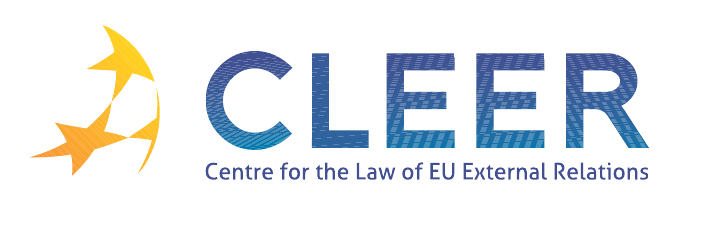 News Service week 46/2012(12 – 18 November 2012)EU ENLARGEMENTEUROPEAN NEIGHBOURHOOD POLICYTRADE AND INVESTMENTCOMMON FISHERIES POLICYCFSPCSDPEXTERNAL DIMENSION OF AFSJ DEVELOPMENT AND COOPERATIONEU – EgyptEU – WHOEVENTSEdited by Petr Pribyla & Dr. Tamara Takács12 NovemberEU to invest €81 million to support key reforms in Albania 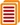 15 NovemberCommittee of the Regions brings together EU–Montenegrin local authorities 14 NovemberEIB launches the first-time debate on the role of mobile financial services to address financial exclusion in the Southern and Eastern Mediterranean countries 16 NovemberEuroMed-2030: Long term challenges for the Mediterranean area. Report of an Expert Group 12 NovemberThe EU will "stop the clock" on the implementation of the international aspects of its Emissions Trading Scheme aviation by one year 15 NovemberCommission warns third countries over insufficient action to fight illegal fishing  13 NovemberCouncil Decision on the Union support for the activities of the Preparatory Commission of the Comprehensive Nuclear-Test-Ban Treaty Organisation (CTBPO)   14 NovemberCouncil Decision in the framework of the European Security Strategy in support of the implementation of the Cartagena Action Plan 2010-2014 13 NovemberEuropean Defence Agency: Nanoelectronics’ Importance for Defence 13 NovemberCouncil Decision on the establishment of a warehouse for civilian crisis management missions 16 NovemberEuropean Defence Agency: Action Plan for harmonised ammunition qualification EDA publication European Defence Matters: Issue 1 ; Issue 2 13 NovemberExemption from the visa requirement for holders of diplomatic passports from Colombia 12 NovemberCourt of Auditors: Annual Report on the activities funded by the 8th, 9th and 10th European Development Funds 12 NovemberCommission allocates € 6 million to ensure the swift launch of the European Endowment for Democracy 13 NovemberCouncil gives ‘green light’ to the new Food Assistance Convention 14 NovemberEU gives € 27,15 million support for the promotion of agricultural products in the European Union and in third countries 14 NovemberEU Development Commissioner Piebalgs announces EU support for building the largest solar power plant in West Africa 16 NovemberHumanitarian aid for victims of inter-communal violence in Burma/Myanmar EurobarometerSolidarity that spans the globe: Europeans and development aid Commission ReportCommission presents The Global Europe 2050 report: foresight report presents and three scenarios that identify the main pathways Europe could follow in the coming decades 13 NovemberFirst meeting of EU-Egypt Task Force to support the on-going reforms in Egypt 13 NovemberNew EU support for job creation and vocational training for young people in Egypt 13 NovemberSeizing mutual benefit for businesses in the EU and Egypt 14 NovemberEIB lends € 200million for the Cairo metro line and €  45 million for community development 16 NovemberCommission welcomes positive outcome of WHO conference with signature of a protocol to stop illicit trade on tobacco 18 – 28 November MATRA Pre-Accession Training Programme (MATRA PATROL) – Access to Justice (Training Programme organised by T.M.C. Asser Instituut, The Hague, NL) 21 NovemberSecurity in East Asia and beyond. Possibilities for Practical Cooperation between Japan and Europe? (Expert seminar organised by Clingendael Institute and The Japan Forum on International Relations (JFIR), The Hague, NL) 22 – 23 NovemberThe Euro Crisis and the State of European Democracy (Dissemination Conference organised by European Union Observatory on Democracy (EUDO), European University Institute, Florence, IT) 22 – 23 NovemberThe European External Action Service: Changing the Nature of Diplomacy or Old Wine in New Bottles? (Conference organised by the London School of Economics and the Wyndham Place Charlemagne Trust (WPCT), London, UK) 29 November – 1 December The Future of Transnational law: EU, USA, China and the BRICS (Workshop organised by Peking University School of Transnational Law, Shenzen, CH) 6 – 7 DecemberQuo Vadis, Social Europe? The Internal Market and Socio-Economic Issues in the Context of the European Crisis (Conference organised by Université Libre de Bruxelles, Brussels, BE) 13 – 14 DecemberExploring Turkey’s Educational Policy: What do the global trends suggest, what do the recent amendments really amend? (Conference organised by the Centre for Policy Analysis and Research on Turkey, Ankara, Turkey) 7 – 9 January 2013Political Representation in the History of International Organisations and European Integration (Conference organised by Aarhus University, Aarhus, DE)13 – 23 January 2013MATRA Pre-Accession Training Programme (MATRA PATROL) – Strengthening Institutional capacity in the Rule of Law - Quality, implementation and enforcement of legislation (Training Programme organised by T.M.C. Asser Instituut, The Hague, NL) 18 – 19 January 2013Doing Law beyond the State: Exploring Research Methodologies in EU and International Law (Workshop organised by the University of Sheffield, Sheffield, UK) 31 January – 1 February 2013How to Set Up and Implement a Successful Twinning Project in EU Candidate, Potential Candidate and Neighbourhood Countries (Seminar organised by the European Institute of Public Administration, Maastricht, NL) 1 February 2013CSDP Strategy: A Reality or Wishful Thinking? (Workshop organised by University of Surrey, UK) 22 February 2013The External Dimension of EU Counter-terrorism Policy (Conference organised by the Centre for the Law of EU External Relations (CLEER) and the International Centre for Counter Terrorism (ICCT)-The Hague in cooperation with the T.M.C. Asser Instituut, Brussels, BE) 19 – 20 April 2013 EU External Environmental Governance Beyond its Neighbourhood (Workshop organised by the Free University of Berlin, GE) Call for papersDeadline: 15 November The EU and the Emerging Powers (Conference at the European Parliament on 29-30 April, 2013) Call for papersDeadline: 30 NovemberA Nobel Price? Consequences of the European Union in Europe and in the World1 – 2 March 2013 (Conference organized by the University of Pittsburgh, Pittsburgh, USA) Call for papersDeadline:15 DecemberNew Approaches to Understanding Contemporary Global Energy Relations 5 – 8 June 2013 (Workshop organised by the European International Studies Association, Tartu, Estonia) Call for submissions: 17 December 2012The European Defence Agency (EDA) - Egmont Institute PhD Prize in Defence, Security and Strategy 